Drodzy Uczniowie!Tym razem chciałbym zaproponować Wam inną, znaną zapewne z innych przedmiotów, formę ćwiczeń, jaką są karty pracy. Zapewne przywykliście już do multimedialnych prezentacji z religii, ale musimy nadal, mimo tej trudnej dla wszystkich sytuacji, zebrać oceny, by móc zakończyć ten rok szkolny z dobrym stopniem z religii na świadectwie. Proszę Was więc o zrobienie zadań z niniejszej karty pracy. To, w jakiej formie prześlecie mi odpowiedzi, zostawiam waszej wygodzie. Możecie ją wydrukować i wypełnić a potem zrobić zdjęcie, albo na kartce spisać numer zadania i odpowiedź i także zrobić zdjęcie. Zanim zaczniemy, kilka ważnych informacjiPrzewidywany czas pracy to ok. 40 minut;Proszę pracuj sam! Sprawdź siebie i swoją wiedzę!Czytaj dokładnie i  ze zrozumieniem polecenia;Korzystaj ze zdobytej wiedzy, z podręcznika, z zeszytu;Nie mam nic przeciwko mądremu korzystaniu z zasobów Internetu;Każde prawidłowo wykonane zadanie to jeden punkt;Proszę tylko, aby odpowiedzi wysłać na mój adres e-mail do godziny 20 dnia dzisiejszego!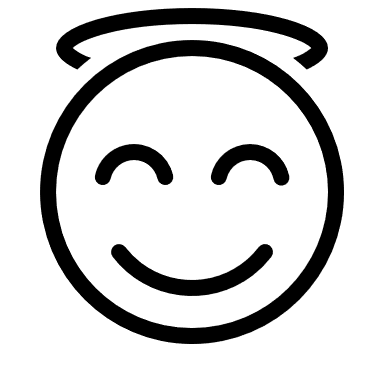 Duchu Święty, który oświecasz serca i umysły nasze, dodaj nam ochoty i mądrości, aby ta nauka, była dla nas pożytkiem doczesnym i wiecznym. Przez Chrystusa, Pana naszego. Amen.KARTY PRACY WIELKI POST, TRIDUUM PASCHALNE I ZMARTWYCHWSTANIEIle dni trwa Wielki Post, dlaczego akurat tyle i jakim dniem się rozpoczyna?………………………………………………………………………………………………………………………………………………………………………………………………………………………………………………………………………………………………Skąd bierze się popiół do posypania głów wiernych przez kapłana w czasie liturgii Środy Popielcowej?………………………………………………………………………………………………Jaki kolor, jest kolorem liturgicznym Wielkiego Postu?………………………………………………………………………………………………Niedziela Palmowa rozpoczyna Triduum Paschalne czy Wielki Tydzień?………………………………………………………………………………………………Kiedy używamy szat koloru różowego w liturgii???………………………………………………………………………………………………………………………………………………………………………………………………Dopasuj dzień z wydarzeniem jakie miało w tym dniu miejsce.NIEDZIELA PALMOWA                                       Pan Jezus spoczywa w grobie.                           WIELKI CZWARTEK                                            Śmierć Jezusa na krzyżu.WIELKI PIĄTEK                                                    Wjazd do Jerozolimy.WIELKA SOBOTA 	Zmartwychwstanie Jezusa.WIGILIA PASCHALNA	Ostatnia Wieczerza.Jakie dwa sakramenty Pan Jezus ustanowił w czasie Ostatniej Wieczerzy?……………………………………………………………………………………………….Dopasuj postaci do opisu.JUDASZ                                              jedyny Apostoł stojący pod krzyżemPIOTR                                                 jeden z arcykapłanówTOMASZ                                            w jego grobie pochowano ciało JezusaJAN                                                      przeprowadził sąd nad JezusemMARIA MAGDALEN                       pierwsza osoba, która odkryła pusty gróbPONCJUSZ PIŁAT	                           Apostoł, który nie uwierzył w zmartwychwstanieKAJFASZ                                           Apostoł, który trzy razy zaparł się JezusaJÓZEF Z ARYMATEI                     Apostoł, który zdradził JezusaNapisz nazwę XI stacji Drogi Krzyżowej.……………………………………………………………………………………………….Dokończ zdanie:KTÓRYŚ ZA NAS CIERPIAŁ RANY…………………………………………………...Po co Pan Jezus zstąpił do piekła przed swoim zmartwychwstaniem?……………………………………………………………………………………………………………………………………………………………………………………………….Z jakich czterech części składa się Liturgia Wigilii Paschalnej?………………………………………………………………………………………………………………………………………………………………………………………………W którą niedzielę okresu wielkanocnego, obchodzimy święto Miłosierdzia Bożego?……………………………………………………………………………………………..Jaką litanię odmawia się w czasie nabożeństwa majowego?………………………………………………………………………………………………TO TYLE! DZIĘKUJĘ ZA WASZĄ PRACĘ I AKTYWNOŚĆ. MOBILIZUJCIE SIĘ WZAJEMNIE. DO ZOBACZENIA!Autor: mgr Grzegorz RychlikowskiPunktacja:14 pkt. – 13 pkt. = bdb12 pkt. – 10 pkt. = db9 pkt. – 6 pkt. = dst5 pkt. – 3 pkt. = dop2 pkt. – 0 pkt. = ndst